相模原市集団資源回収実施方法等届出書　　1.実施方法　　　該当する番号に〇をつけてください２．実施回数　　＊下記いずれかの欄に予定をご記入ください　①　年　　　　回　　　　　②　毎月　　　回（　　　曜日）　　　　③　その他　　　　　　　　　　　　　Ａ.各家庭（会員）が資源を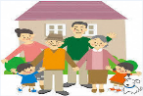 出す場所Ｂ.回収・運搬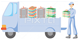 Ｃ.集積、分別する場所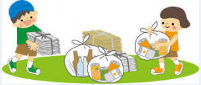 （資源回収業者へ引渡す前に最後に集める場所）Ｄ.資源回収業者までの運搬専用の集積場所（自治会館、広場など）■場所（　　　　　　　　　　　　　）　　　　　　　　　■箇所（　　　　　　　　　　　　　）市が収集する一般ごみと同じごみ・資源集積場所各自宅前その他■場所（　　　　　　　　　　　　　）■箇所（　　　　　　　　　　　　　）実施団体の会員資源回収業者専用の集積場所（自治会館、広場など）■場所（　　　　　　　　　　　　　）■箇所（　　　　　　　　　　　　　）集積・分別は行わず、回収後そのまま資源回収業者へ（→Ｄは回答不要）資源回収業者実施団体の会員が、資源回収業者に直接搬入